КЕМЕРОВСКАЯ ОБЛАСТЬ - КУЗБАССТАШТАГОЛЬСКИЙ МУНИЦИПАЛЬНЫЙ РАЙОНАДМИНИСТРАЦИЯ ШЕРЕГЕШСКОГО ГОРОДСКОГО ПОСЕЛЕНИЯПОСТАНОВЛЕНИЕот «25» января 2021 г.								№    3-п 	«Об утверждении Проекта планировки и проекта межевания территории для линейных объектов в районе адресов: Кемеровская область - Кузбасс, Таштагольский муниципальный район, пгт. Шерегеш, улицы Советская, Гагарина, Дзержинского»В соответствии со ст. 38, 40, 45, 46 Градостроительного кодекса Российской Федерации, заключением комиссии от 25.01.2021 г., постановляю:Утвердить «Проект планировки и проект межевания территории для линейных объектов в районе адресов: Кемеровская область - Кузбасс, Таштагольский муниципальный район, пгт. Шерегеш, улицы Советская, Гагарина, Дзержинского» выполненного ООО Альфа-проект, Шифр: МК-28 ППМ 12.2020. Настоящее постановление вступает в силу с момента обнародования на информационных стендах в здании Администрации Шерегешского городского поселения по адресу: Кемеровская область, Таштагольский район, пгт. Шерегеш, ул. Гагарина, 6.Глава Шерегешского городского поселения	                                                 В.С. Швайгерт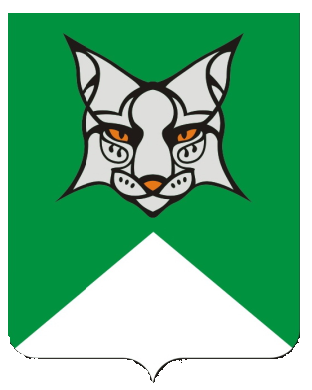 